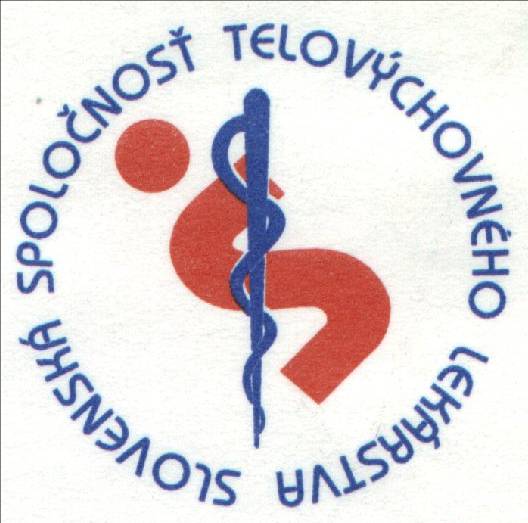 			Slovenská spoločnosť telovýchovného lekárstva 			Slovak Society of Sports MedicineNábr. arm. gen. L. Svobodu 9                             			814 69 BRATISLAVAv súlade s Uznesením vlády Slovenskej republiky č.726/2012 ku Koncepcii štátnej politiky v oblasti športu – Slovenský šport 2020, Zákonom o športe č.440/2015 Z.z., Vyhláškou Ministerstva školstva, vedy, výskumu a športu Slovenskej republiky č.51/2016, ktorou sa ustanovujú zdravotné výkony, ktoré sú súčasťou lekárskej prehliadky vrcholového športovca a talentovaného športovca  a Výnosom Ministerstva zdravotníctva SR č.09812/2008-OL z 10.9.2008 o minimálnych požiadavkách na personálne zabezpečenie a materiálno-technické vybavenie jednotlivých druhov zdravotníckych zariadení vydáva ZÁPIS Z AKREDITÁCIE  PRACOVISKA…..................................................................................................................................................................so sídlom: …................................................................................................................................................na výkon preventívnej lekárskej prehliadky vrcholového  športovca a talentovaného športovca v rozsahu:  SPIROERGOMETRIA  a ERGOMETRIA - “A” alebo  ERGOMETRIA – “B”Členovia akreditačnej komisie : 	1.   …………………………………….				2.   …………………………………….				3.   ……………………………………. Prítomní členovia za akreditované pracovisko:………………………………….						………………………………….						………………………………….Akreditačné kritéria:Akreditácia  „B“ - ergometriaPreventívna prehliadka talentovaného športovca do dovŕšenia 18. roku veku s príslušnosťou ku športovému klubuAMBULANCIA TELOVÝCHOVNÉHO LEKÁRSTVA1. Personálne zabezpečenie tvoria: a) lekár so špecializáciou v špecializačnom odbore telovýchovné lekárstvo a člen SSTL (ďalej len "telovýchovný lekár") 1,b) sestra 2. Materiálno - technické vybavenie tvoria:2.1. základné priestorové vybavenie ambulancie telovýchovného lekárstva :Základné funkčné priestory ambulantných zariadení majú minimálnu plochu miestnostia) ambulancia 15 m2 ,b) prípravovňa (ak je zriadená) 12 m2 ,c) čakáreň 8 m2 ,d) toaleta pre pacientov 2 m2 ,e) toaleta pre personál 2 m2 ,f) denná miestnosť alebo šatňa pre personál, ktorá môže byť spoločná pre viaceré ambulancie,g) priestor s výlevkou pre upratovačku.2.2. základné vecné vybavenie a prístrojové vybavenie ambulancie telovýchovného lekárstva  je:a) vyšetrovacie ležadlo s výškou najmenej 60 cm, b) umývadlo na ruky,c) drez na umývanie pomôcok a vylievanie biologických materiálov - ak je inštalovaný v prípravovni, v ambulancii nie je potrebný,d) písací stôl, stolička,e) počítač s príslušenstvom,f) telefón, g) stolička pre pacienta, h) vešiak,i) nástenný teplomer,j) nádoba na odpad so šliapadlom - aj v prípravovni, ak je zriadená, k) emitná miska,l) poháriky na vodu na jednorazové použitie,m) uzamykateľná skriňa na lieky a zdravotnícke pomôcky,n) kartotečná uzamykateľná skriňa,o) chladnička na liečivá,p) osobná váha a výškomer,q) skrinka na nástroje a pomôcky,r) parný sterilizátor, ak pracovisko nemá zabezpečenú sterilizáciu dodávateľským spôsobom oddelením centrálnej sterilizácie alebo materiál na jednorazové použitie,s) obväzový sterilný materiál a nesterilný materiál,t) dezinfekčné prostriedky, antiseptiká, prostriedky na vyšší stupeň dezinfekcie termolabilných nástrojov a prístrojov,u) pomôcky na odbery biologického materiálu,v) pomôcky na podávanie liekov,w) infúzny stojan,x) tlakomer, fonendoskop, teplomer,y) nábytok na vybavenie čakárne – najmenej tri stoličky,aa) liečivá v rozsahu a sortimente podľa zamerania ambulancie,ab) umývací a dezinfekčný automat na dekontamináciu a dezinfekciu zdravotníckych pomôcok, ak pracovisko nemá zabezpečenú sterilizáciu dodávateľským spôsobom oddelením centrálnej sterilizácie.Ambulancie, v ktorých sa v rámci poskytovania zdravotnej starostlivosti vykonávajú odbery biologického materiálu, musia byť vybavené drezom na jeho vylievanie a na umývanie a dekontamináciu pomôcok. Ak je drez inštalovaný v prípravovni, v ambulancii sa nevyžaduje2.3 ďalšie vybavenie, ktoré tvoria:1. kaliper klasický alebo digitálny,2. dynamometer pre deti a dospelých,3. 12- zvodové EKG s príslušenstvom,4. optotyp,5. negatoskop,6. ergometer (bicyklový alebo bežiaci pás) so systémom 10 vákuových elektród EKG a so systémom plnoautomatického merania krvného tlaku,7. barometer,8. vlhkomer,9.stopky,10.spirometer,11.defibrilátorAkreditácia  „A“  – ergometria + spiroergometriaPreventívna prehliadka vrcholového športovca Pracovisko spĺňa kritéria akreditácie „B“, doplnené o:1. Personálne zabezpečenie tvoria:b) sestra / sestra so špecializáciou vo funkčnej diagnostike (od 1.1.2018)2. Materiálno - technické vybavenie tvoria:2.3 ďalšie vybavenie, ktoré tvoria:+ 12. spiroergometerAkreditáciu pracoviska telovýchovného lekárstva na výkon preventívnej lekárskej prehliadky športovca vykonáva komisia poverená Výborom SSTL, na základe žiadosti telovýchovno-lekárskeho pracoviska.Platnosť akreditácie je 5 rokov.Ak po získaní akreditácie na pracovisku nastanú zmeny v akreditačných kritériách, je majiteľ akreditácie povinný tieto zmeny bezodkladne nahlásiť Výboru SSTL (delej@sportmed.sk, bartosova.mail@gmail.com).Záver: Pracovisko spĺňa akreditačné kritéria (A alebo B):	           Podpisy členov akreditačnej komisie (musia byť prítomní minimálne dvaja členovia komisie):......................................................................................................................................................Podpisy zástupcov akreditovaného pracoviska (musí byť vždy prítomný odborný garant pracoviska):................................................................................................................................................Zápis sa vyhotovuje v dvoch origináloch, pričom jeden je pre Slovenskú spoločnosť telovýchovného lekárstva a druhý pre akreditované pracovisko.V ..................................., dňa: 		